EK-4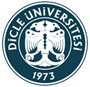 DİCLE ÜNİVERSİTESİ DİŞ HEKİMLİĞİ FAKÜLTESİTez Danışmanlığı Değişiklik Bildirim Formu SeçinizÖğretim ÜyesiÖğretim ÜyesiAdı/SoyadıAnabilim DalıUzmanlık ÖğrencisiUzmanlık ÖğrencisiAdı/SoyadıTez başlığıTez başlama tarihiYukarıda adı geçen tez çalışması ile ilgili hak ve sorumluluklarımdan vazgeçiyorum.Yukarıda adı geçen tez çalışması ile ilgili hak ve sorumluluklarımdan vazgeçiyorum.…/…/…Ünvanı Adı Soyadı ve İmzasıYukarıda adı geçen tez çalışmasının eş danışman ile yürütülmesini talep ediyorum.Yukarıda adı geçen tez çalışmasının eş danışman ile yürütülmesini talep ediyorum.Gerekçesi:…/…/…Eş DanışmanınÜnvanı Adı Soyadı ve İmzası…/…/…DanışmanÜnvanı Adı Soyadı ve İmzası…/…/…Anabilim Dalı BaşkanıÜnvanı Adı Soyadı ve İmzası…/…/…Anabilim Dalı BaşkanıÜnvanı Adı Soyadı ve İmzası…/…/…Anabilim Dalı BaşkanıÜnvanı Adı Soyadı ve İmzası